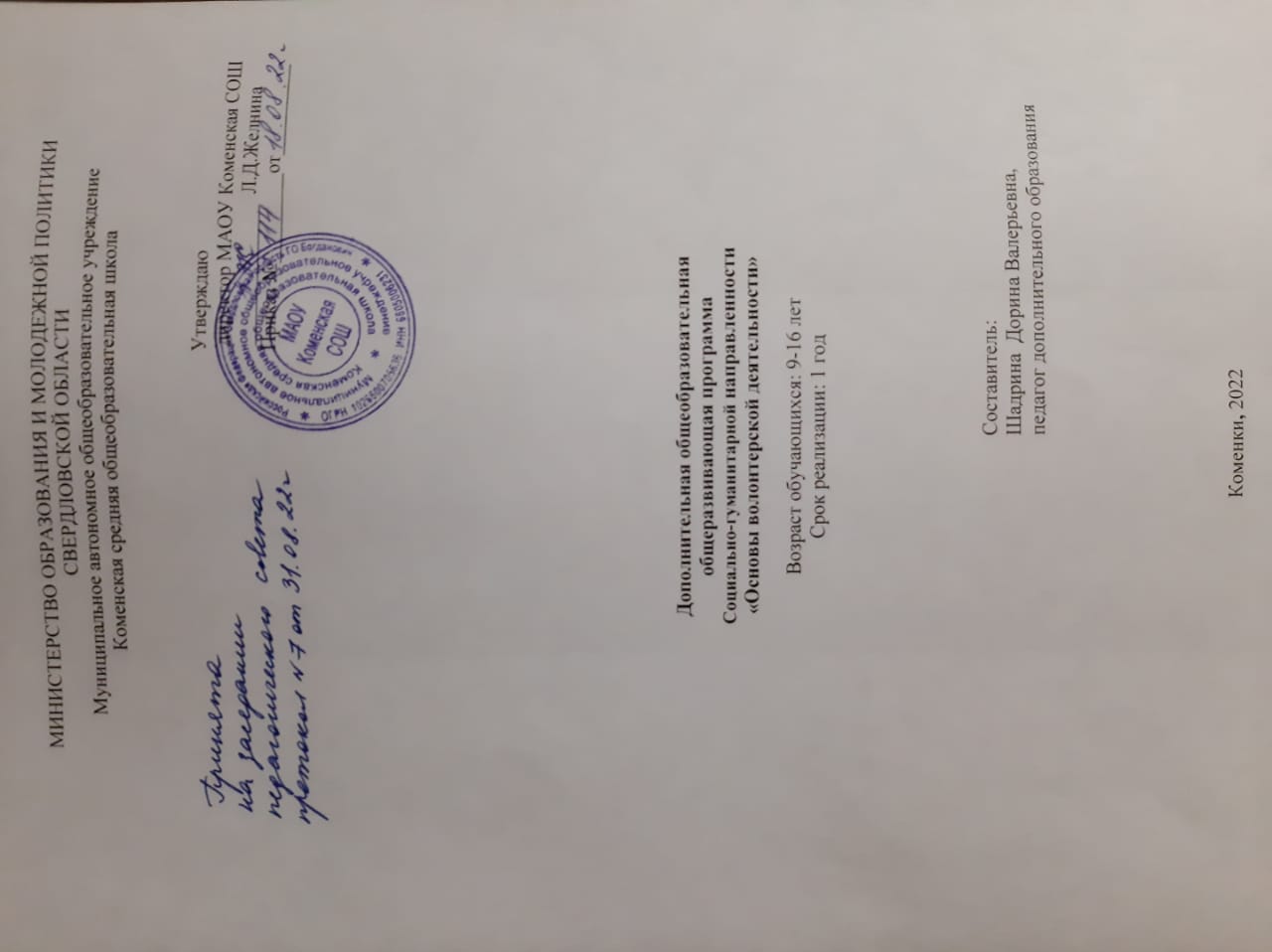 Содержание программы1. КОМПЛЕКС ОСНОВНЫХ ХАРАКТЕРИСТИК ПРОГРАММЫПояснительная запискаДополнительная общеразвивающая программа социально – гуманитарной направленности «Основы волонтерской деятельности» разработана в соответствии с нормативно-правовых документами: - Федеральный закон  «Об образовании в Российской Федерации» от 29.12.2012г. №273 - ФЗ;-«Концепция развития дополнительного образования детей» (Распоряжение правительства Российской Федерации от 04 сентября 2014 года № 1726-р ).- Приказ Министерства просвещения РФ от 9 ноября 2018 г. N 196 «Об утверждении порядка организации и осуществления образовательной деятельности по дополнительным общеобразовательным программам».- Приказ Министерства  образования и молодежной политики Свердловской области от 30.03.2018г.  № 162 –Д «Об утверждении  Концепции  развития образования на территории Свердловской области на период до 2035 года»-Письмо Минобрнауки России № 09-3242 от 18.11.2015 «О направлении информации» (вместе с «Методическими рекомендациями по проектированию дополнительных общеразвивающих программ (включая разноуровневые программы)».-Письмо Минобрнауки России от 29.03.2016 N BK – 641\09 «О направлении методических рекомендаций» (вместе с «Методическими рекомендациями по реализации адаптированных дополнительных общеразвивающих программ, способствующих социально-психологической реабилитации, профессиональному самоопределению детей с ограниченными возможностями здоровья, включая детей-инвалидов, с учетом их особых образовательных потребностей».-Приказ Министерства и науки РФ от 23 августа 2017 года №816 «Об утверждении Порядка применения организациями, осуществляющими образовательную деятельность электронного обучения, дистанционных образовательных технологий при реализации образовательных программ.- Постановление Главного государственного санитарного врача РФ от 04.07.2014г. №41 «Об утверждении СанПиН 2.4.3172-14: «Санитарно-эпидемиологические требования к устройству, содержанию и организации режима работы образовательных организаций дополнительного образования детей».Направленность дополнительной общеразвивающей программы – социально – гуманитарная.Уровень программы «Основы волонтерской деятельности» направленности  - базовый. Программа, модифицированная, разработана с учетом особенностей образовательного учреждения, возраста и уровня подготовки детей.Актуальность дополнительной образовательной общеразвивающей программы «Основы волонтерской деятельности» обусловлена потребностью современного общества в социально активной личности, которая умеет самостоятельно принимать решения в ситуации выбора, воспитанная на общечеловеческих ценностях, гуманизма и милосердия, человеколюбия и сострадания, способной оказать безвозмездную помощь любому человеку независимо от его положения в обществе.В период глобализации и массовой информатизации жизненного пространства ребенок постоянно делает выбор, противостоит жизненным соблазнам, пытается сохранить здоровье и отстоять свою жизненную позицию, основанную на знании и собственном приобретенном опыте.Особенности программы     Волонтерские или добровольческие организации - это свободные союзы людей, объединенных каким-либо общим интересом. Их деятельность связана, с безвозмездной помощью, благотворительностью и милосердием. Волонтерское (добровольческое) движение может стать одной из таких форм работы с детьми. Волонтеры (от англ. «volunteer» - доброволец) – это человек, который добровольно и безвозмездно занимается организованной общественно полезной деятельностью.      В России сегодня действуют множество волонтерских объединений, которые занимаются пропагандой здорового образа жизни. Волонтерское движение сейчас развивается довольно бурно. И одна из основных причин этого – добровольность и свобода выбора. Добровольно выбранная социально значимая деятельность неизмеримо выше для личности подростка навязанной извне. К тому же, формирование компетентности возможно только в единстве с ценностями человека, т.е. при глубокой личной заинтересованности человека в данном виде деятельности. Новизна программы     Развитие добровольческого движения входит в число приоритетных направлений государственной молодежной политики. Добровольчество является одним из эффективных способов получения молодежью новых знаний, развитию навыков общественной деятельности, формированию нравственных ценностей, активной гражданской позиции.     Старые формы организации досуга учащихся, изменившаяся социально-экономическая обстановка в стране, требует появления новых форм активности подростков. Именно поэтому вовлечение детей в социальную активность, призвано способствовать формированию и совершенствованию гражданской и социальной компетентности подрастающего поколения.      Новизна программы заключается в том, что большое внимание уделяется созданию безопасного информационного контента добровольческой направленности в процессе освоения программы.     Так же, так как одной из задач реализации программы является укрепление семейных ценностей, на проводимых мероприятиях допускается присутствие младших членов семьи обучающихся (братьев и сестер не достигших 14 лет), а на акциях (форма практических занятий) – присутствие родителей.     Занятия обучающихся в волонтёрских группах позволяют сохранять и укреплять человеческие ценности; способствует личностному росту и развитию социальных связей. Обучающиеся, активно занимающиеся добровольчеством, получают навыки и умения организации мероприятий и акций, общения с различными категориями населения, что в последствии делает их более конкурентоспособными на рынке труда.Отличительная особенность программы заключается вформировании нравственных ценностей, активной гражданской позиции через новые формы работы с детьми и молодежью;развитии волонтерского (добровольческого) движения;получении подростками новых знаний;развитии навыков общественной деятельности.     Отличительной особенностью данной программы является то, что для проведения занятий с обучающимися используются разнообразные формы досуговой деятельности, они представляют собой коллективные дела, которые направлены на проявление творческих способностей, умение работать в команде, активное участие каждого. Важной особенностью данной программы является то, что, к мероприятиям, акциям привлекаются родители, тем самым развивается семейное добровольчество, укрепляющее семейные ценности и формирующее здоровую среду для развития полноценной, самодостаточной личности ребенка. Очень важной отличительной особенностью программы является привязанность содержания программы к праздничным и памятным датам, поэтому темы из различных блоков пересекаются и чередуются, что позволяет постоянно пополнять и закреплять знания и практические навыки учащихся. Цели и задачи программыЦель: формирование нравственных и коммуникативных качеств личности, активной жизненной и гражданской позиции, способствующей самоопределению и самореализации личности ребенка через участие его в волонтерском движении.Задачи:Достижению поставленной цели способствует выполнение ряда задач.Обучающие:обучение психологическим знаниям и умениям, позволяющим подросткам лучше понимать себя;обучение методикам проведения некоторых досуговых форм;знакомство с технологией социальной акции и проведения социальных дел;обучение основам работы с различными видами информации;знакомство с интерактивными методами обучения, современными социальными технологиями;обучение методике социального проектирования;расширение навыков работы с информацией; специальная подготовка волонтеров по работе с людьми различных социальных категорий (дети с ограниченными возможностями здоровья, подростки девиантного поведения).Развивающие:формирование первичных организаторских умений и навыков, дальнейшее развитие лидерских качеств;развитие коммуникативных качеств, умения работать в команде;развитие уверенности в себе;расширение опыта общения, развитие навыков взаимодействия с людьми различных социальных категорий;развитие рефлексивных умений, навыков самоанализа и самооценки своей деятельности;развитие активной деятельности;Воспитывающие:формирование и укрепление семейных ценностей;воспитание активной гражданской позиции, неравнодушного отношения к жизни;воспитание толерантных качеств личности, милосердия, доброты, отзывчивости;формирование потребности в ведении здорового образа жизни, сохранении и укреплении здоровья;содействие осознанию личной ответственности за происходящее в семье, школе, поселке, стране;воспитание активной гражданской позиции;воспитание потребности в добровольческой деятельности, формирование отношения к социальному служению как к норме жизни;создание комфортной обстановки на занятиях, а так же атмосферы доброжелательности и сотрудничества;формирование общественной активности и самореализации в социуме. Возраст учащихся, которым адресована данная программа – 9-16  лет.     Возможно формирование разновозрастных групп. В таком случае на мероприятиях, акциях, экскурсиях и общих собраниях группа присутствует в полном составе, а для остальных занятий при необходимости делится на группы по возрастам.     Так как одной из задач реализации программы является укрепление семейных ценностей, на занятиях допускается присутствие младших членов семьи обучающихся (братьев и сестер, не достигших 14 лет), а на практических занятиях – присутствие родителей. Минимальный возраст для обучения по программе 9 лет. Сроки реализации дополнительной образовательной программы     Программа «Основы волонтерской деятельности» разработана на 1 год обучения. Всего годовой объем программы составляет 68 часов(по 2 часа в неделю). Занятия проводятся 1 раз в неделю. Формы проведения занятий:     Программа «Основы волонтерской деятельности» предусматривает теоретические, практические и индивидуальные занятия.Теоретические занятия – проводятся в виде групповых развивающихся, профилактических, обучающихся и тренинговых занятиях, учебах, сборах бесед и т.д.Практические занятия – проводятся в виде мини-игр, тренингов, конкурсов, опросников, акций, дискуссий т.д.Индивидуальные занятия – проводятся с одним или двумя обучающимися в индивидуальном порядке.Форма обучения – очная.Форма организации деятельности – групповая. Каждое занятие специфично по своей конкретной цели, по логике и по своей структуре.     Одним из способов организации обучения может быть и использование дистанционных образовательных технологий, позволяющих осуществлять обучение на расстоянии без непосредственного контакта между педагогом и учащимися. Такой способ возможен также при организации обучения детей с ограниченными возможностями здоровья, одарённых детей или детей, по каким-либо причинам временно не имеющим возможности посещать образовательную организацию.Специфика направленности программы подразумевает проведение занятий вне аудитории, в различных организациях (музейная комната, библиотека, и т.д.), на улицах города. Учебный план обучения (68 часов)Содержание программы обучения Теория: 31 час; практика: 37 часов. Всего 68 часов: 34 неделиВводное занятие. Инструктажи. (2 часа) Теоретическая часть(1):Понятия: «волонтер», «добровольчество». Знакомство с задачами. Значение волонтерского движения. Правовые основы социального волонтерства. Качества необходимые волонтёру. Вводный инструктаж по технике безопасности. Практическая часть (1): Знакомство в группе. Узнаём друг друга». Диагностика «Приоритет жизненных ценностей» (анкета). Игры: «Расскажи мне о себе», «Кто мой друг». Заповеди волонтеров. Подведение итогов Возникновение и развитие волонтерского движения (2) Теоретическая часть (1):Понятие о добровольческой (волонтёрской) деятельности для каждого. Добровольчество в современной России. Цели и задачи, планирование. Социальный возраст людей пожилого возраста и отношение к ним в обществе. Практическая часть (1): Распределение поручений. Совместное составление плана работы на год. Изготовление цветов и открыток своими руками для пожилых людей. Организация и проведение «Дня пожилого человека». Детям  предлагается самостоятельно выполнить предложенные задания после показа или объяснения педагога Я – волонтер (4) Теоретическая часть(2):качества волонтера, развитие личностных качеств, внешний вид, ораторское искусство, коммуникации. Практическая часть(2): тренинги на развитие личностных качеств, тренинги по ораторскому искусству, искусство публично выступления. Детям предлагается самостоятельно выполнить предложенные задания после показа или объяснения педагога. Культура общения (4)Теоретическая часть (2): Современный человек – грамотный человек. Что значит «Культура общения». Современный мир и книга. Ораторское искусство.Практическая часть (2): Викторина «Грамотей». Конкурс эссе «Кто такой доброволец». Тренинг коммуникативных навыков. Вербальная и невербальная информация. Эффективные приемы общения. Взаимопомощь. Бесконфликтное общение, приемы выхода из конфликта. Ролевые игры «Воздушный шар», «Необитаемый остров». Психологическая подготовка волонтеров (8)Теоретическая часть (4): Особенности работы с людьми разного возраста. Психологические особенности. Детей, школьников, молодых, людей пожилого возраста. Психологический, биологический, социальный возраст. Отношение к разным возрастным группам в обществе. Что такое ксенофобия, геноцид, этноцентризм, экстремизм. Социальные стереотипы поведения. Неформальные молодежные объединения. Развитие навыков эмпатии, понимания друг друга. Развитие навыков сотрудничества и взаимодействия. Критическое мышление: что это и необходимо ли оно.Практическая часть (4):Просмотр и обсуждение видеороликов. Тренинг личностного роста: «Каков я на самом деле». «Мои сильные и слабые стороны». «Моя индивидуальность». «Уверенное и неуверенное поведение». «Эмоции и чувства». «Проблемы можно решать». Тренинг толерантности. Критерии толерантного и интолерантного поведения. Ролевая игра «Свои и чужие». Лидерство в волонтерском объединении (4)Теоретическая часть (2): Доброволец – это лидер. Что значит быть лидером. Типы лидеров: деловой и социоэмоциональный лидер. Стили лидерства. Лидерские способности. Диагностика лидерских способностей. Неформальное и формальное лидерство. Практическая часть (2): Анкетирование. Тренинг лидерских навыков. Эссе «Кто такой Лидер». Подготовка к участию в конкурсе «Доброволец года». Детям предлагается самостоятельно выполнить предложенные задания после показа или объяснения педагога. Игровые технологии в работе волонтера (4) Теоретическая часть(2):Роль и сфера применения игр на знакомство и сплочение (детский лагерь, сплочение персонала организации) Игры с эстрады. Игры-кричалки. Игровая программа. Понятие. Принципы отбора игроков. Алгоритм построения игровых заданий. Основные требования к ведущему. Практическая часть (2): Разучивание и проведение игр-адаптаций для людей различного возраста. Разработка и проведение игровых программ. Этапы КТД. Условия проведения КТД. Организация игровых переменок, детских праздников. Детям предлагается самостоятельно выполнить предложенные задания после показа или объяснения педагога. Информационные технологии в работе волонтера (8)	Теоретическая часть (4): Информационные технологии в работе волонтера. Информационный буклет. Листовка. Принципы создания и оформления информационных буклетов. Цели, задачи, назначение, стиль, форма, логическая схема буклета. Технические и дизайнерские рекомендации. Критерии и оценки качества. Новостная статья. Структура новостной статьи. Пресс-релиз. Взаимодействие с объектами внешней среды. Объекты внешней среды: государственные организации, коммерческие организации, общественность. Деловое письмо. Структура делового письма. Понятие социальной рекламы. Социальный плакат. Как придумать хороший слоган. Технология социальной рекламы. Ошибки в социальной рекламе. Социальный видеоролик. Технология создания видеоролика. Практическая часть (4): Показ видеороликов. Написание новостных заметок. Детям предлагается самостоятельно выполнить предложенные задания после показа или объяснения педагога. Практикум: Анализ новостных статей. Написание новостной статьи о недавно прошедшем мероприятии. Практикум: написание делового письма. Практикум: работа над созданием видеороликаОсновы проведения социальных дел (6) Теоретическая часть (2): Психологические особенности работы с людьми пожилого возраста. Основные проблемы в жизни пожилого человека «Свои – чужие». Понятия «социальная акция», «социальный проект». Основы социального проектирования. Социальный проект. Этапы социального проектирования. Характеристика основных компонентов социального проекта: цель, задачи, актуальность, содержание, ресурсы, бюджет. Практическая часть (4): Разработка и проведение социальных акций. Разработка социального проекта. Социальная акция. Проведение благотворительных, экологических социальных акций. Разработка и реализация социальных проектов. Социальная акция. Разработка и проведение социальных акций. Основы социального проектирования. Мастерство защиты проекта. Детям предлагается самостоятельно выполнить предложенные задания после показа или объяснения педагога. Работа волонтеров по пропаганде ЗОЖ (4)Теоретическая часть (2): Вредные привычки, что это такое. Психологические особенности работы с людьми, имеющими зависимость. Практическая часть (2): тренинги на сопротивление групповому давлению. Детям предлагается самостоятельно выполнить предложенные задания после показа или объяснения педагога.Событийное волонтерство (6) Теоретическая часть(2): Знакомство с движением, особенности направления, знакомство с коллективами, работающими в данном направлениями. Практическая часть(4): Помощь в проведении мероприятий учреждения и поселка. Детям предлагается самостоятельно выполнить предложенные задания после показа или объяснения педагога. Эко-волонтеры (2) Теоретическая часть (1): Знакомство с движением, особенности направления, знакомство с основными экологическими понятиями и терминами, знакомство с экологическими акциями поселка Практическая часть (1):Помощь эко волонтерам, участие в экологических акциях и проектах, написание исследовательских работ на тему экологии. Детям предлагается самостоятельно выполнить предложенные задания после показа или объяснения педагога. Семейное добровольчество. Социальное волонтерство (2)Теоретическая часть(1): Понятие «Семейное добровольчество», особенности данного вида добровольчества. Моя семья – мое богатство. Мои родители – моя поддержка. Мы вместе делаем добро. Знакомство с движением, особенности направления, встреча с представителями направления, специфика общения с пожилыми людьми, специфика общения с детьми.Практическая часть (1): Открытое занятие совместно с родителями; творческие задания для семей и их презентация; проведение совместной, семейной акции. Помощь социальным волонтерам, разработка и реализация социальных проектов, проведение акций для детей. Детям предлагается самостоятельно выполнить предложенные задания после показа или объяснения педагога.Волонтеры Победы (6) Теоретическая часть(2):Знакомство с движением, особенности направления, специфика общения с пожилыми людьми, история ВОВ. Практическая часть (4): Помощь «Волонтерам Победы», помощь ветеранам и детям войны, участие в патриотических акциях: «Георгиевская лента», «Спасибо деду за Победу» и других. Помощь в проведении муниципальных мероприятий. Экскурсия в музейную комнату. Подготовка классных часов. Просмотр видеороликов «Перерыв на войну». Обсуждение. Детям предлагается самостоятельно выполнить предложенные задания после показа или объяснения педагога.Впереди лето (6) Теоретическая часть(3): Подведение итогов за год, обсуждение планов на лето. Правила безопасности в летний период.Практическая часть (3): Тестирование. Составление плана на лето. Встреча с волонтерами других добровольческих объединений. Итоговая программа подведения итогов учебного года. Планируемые результаты реализации программы и способы их проверкиЛичностные:формирование активной гражданской позиции;положительного отношения молодежи к добровольческой деятельности; научиться проводить рефлексию;научиться принимать свои чувства и чувства окружающих людей;научиться говорить о своих эмоциях и проблемах; научиться давать себе позитивную самооценку; научиться отстаивать свое мнение;научиться ставить перед собой цель и достигать ее.Метапредметные:развитие способности к личностному самоопределению и творческой самореализации; развитие коммуникативных навыков, лидерских качеств, организаторских способностей; воспитание чувств коллективизма, готовности безвозмездно, бескорыстно служить обществу, толерантности, милосердия, доброты, отзывчивости;формирование осознанного выбора участия в волонтерской деятельности;формирование потребности в ведении здорового образа жизни, сохранении и укреплении здоровья;формирование и укрепление семейных ценностей; формирование уважительного отношения к ветеранам, старшему поколению; формирование в ходе деятельности более ответственной, здоровой личности; формирование сплочённого деятельного коллектива волонтёров; развитие и поддержка основных идей волонтёрского движения; развитие творческих способностей, потребность в саморазвитии; развитие коммуникативных качеств, уверенности в себе, умения работать в команде; расширение опыта общения, развитие навыков взаимодействия с людьми различных социальных категорий; развитие рефлексивных умений, навыков самоанализа и самооценки своей деятельности.Предметные:умение при помощи реальных объектов и информационных технологий самостоятельно искать, отбирать, анализировать и сохранять информацию по заданной теме;умение представлять материал с помощью средств презентации, проектов;умение и способность задавать и отвечать на вопросы по изучаемым темам с пониманием и по существу; знакомство с историей и существующей практикой реализации социально-значимых проектов субъектами волонтерской деятельности; обучение основным способам организации социально-значимой деятельности и технологии их осуществления (целеполагание, планирование, реализация, анализ и оценка достигнутых результатов); методикам проведения некоторых досуговых форм; специальная подготовка волонтеров по работе с людьми различных социальных категорий (дети с ограниченными возможностями здоровья, подростки девиантного поведения и т.д.).Результаты в перспективе:развитие инфраструктуры поддержки и развития молодёжных добровольческих инициатив обеспечит выход на новый качественный и количественный уровень вовлеченности молодёжи в социально значимую добровольческую деятельность, снизит уровень вовлеченности молодёжи в криминогенную среду;обеспечение устойчивости и долгосрочности работы формируемых механизмов поддержки и развития молодёжного добровольчества; расширение условий доступа молодёжи к добровольческой деятельности, предоставления разнообразных возможностей добровольческой работы молодым людям, желающим в ней участвовать (обеспечение доступа к информации о проблемах общества, создание необходимых условий для более эффективного участия граждан и организаций в решении социально значимых проблем);разработка и внедрение программ молодёжного добровольчества в МОБУ ДО «ЦВР», как результат – обеспечение условий для общественно полезного и здорового досуга детей и молодёжи;продвижение в молодёжной среде добровольчества как стиля социально активного образа жизни каждого молодого человека; формирование основ духовно-нравственного и патриотического воспитания, культуры социально активного и здорового образа жизни молодого поколения России.2. КОМПЛЕКС ОРГАНИЗАЦИОННО-ПЕДАГОГИЧЕСКИХ УСЛОВИЙ2.1. Календарный учебный графикУсловия реализации программыМатериально-техническое обеспечениеКанцелярия: бумага, бумага, краски, маркеры, кисточки, цветные и простые карандаши, скотч, ножницы, цветная бумага, ватман, блокноты, ручки, папки.Символика и атрибутика: футболки, бейджи.Дидактические материалы:  сценарии и методические разработки мероприятий; волонтерские книжки; кодекс и памятка волонтера; учебно- наглядные пособия.Средства обучения:  ноутбук; магнитная доска; учебные столы и стулья.Информационное обеспечениематериалы к занятиям (статьи, аудио-, видеоматериалы);социальные видеоролики по пропаганде ЗОЖ, терпимости к людям, людям с ограниченными возможностями здоровья.ролики о добровольчестве;видеофильмы «Перерыв на войну».Формы аттестацииСистема оценки достижения планируемых результатов состоит из следующих направлений:внешняя оценка (мероприятия различного уровня - конкурсы, смотры);внутренняя оценка (личностные: портфолио; метапредметные: педагогическое наблюдение, анкетирование, защита проектов и презентаций, организация и участие в мероприятиях, конкурсах, акциях; предметные: анализ результатов тренингов, тестирование).Критерии оценки результативности освоения программы:     Критериями оценки освоения программы являются:личностные критерии, включающие готовность и способность учащихся к саморазвитию и личностному самоопределению, сформированность их мотивации к обучению и целенаправленной познавательной деятельности, системы значимых социальных и межличностных отношений, способность ставить цели и строить жизненные планы; метапредметные критерии: наличие первичных организаторских умений и навыков, способность работать в команде, уверенность в себе, наличие навыков самоанализа и самооценки;предметные критерии, включающие освоенные специфические умения и виды деятельности, владение научной терминологией, ключевыми понятиями, методами и приемами, осознание значения волонтерской деятельности в личном и социальном становлении личности.Аттестация осуществляться через:анкетирование всех участников программы;·выпуск отчетных буклетов «За волонтерами будущее!»; количественный анализ результатов проведенных мероприятий с показателем охвата участников;разработка социального проекта; портфолио;мониторинг достижений волонтёров, волонтерского объединения в целом.Оценочные материалыПакет диагностических методик:     Оценка результатов работы осуществляется в ходе наблюдения, собеседования и анкетирования обучающихся, анализа и качественной оценки подготовленных мероприятий, анализа информации о дальнейшем самоопределении обучающихся. Методики:Тест «Викторина добровольца» (Знание истории, сущности и особенностей добровольческой деятельности);Определение направленности личности (ориентационная анкета). Эмоциональная готовность к участию в добровольческой деятельности; -позитивное отношение к различным формам и видам волонтерской деятельности;«КОС» (В.В. Синявский, Б.А. Федоришин) Метод экспертных оценок. Деятельно - поведенческий. Наличие у подростков коммуникативных и организаторских способностей, необходимых для добровольческой деятельности;реальный вклад в социально-значимую деятельность (участие в мероприятиях);тестирование обучающихся «Я - волонтер!»; контрольные упражнения «Я - волонтер!»;диагностика лидерских способностей (Е. Жариков, Е. Крушельницкий);тест «Лидеры бывают разные»;тест – опросник «Коммуникативные и организаторские склонности»(КОС-2)опросник «Определение направленности личности»;анкетирование: - «Я- волонтер!», «Этапы развития волонтерского движения в России», Характеристика социально – значимых проблем. Практические навыки, которыми обладает волонтер.Для проведения аттестации можно использовать:Выполнить творческую работу «Идеальный волонтер» Выполнить презентацию по теме «Волонтер – это…»2.5. Методическое обеспечение     При работе с подростками, образовательный процесс предполагает диалектическое единство содержания, методов и организационных форм обучения: игровые методы;наглядно-словесные методы;методы диагностики: метод упражнения, работа с методической литературой,самостоятельная работа;приемы актуализации субъективного опыта обучающихся.     С целью усиления влияния обучения на формирование познавательного, нравственного, коммуникативного, эстетического и физического потенциалов молодежи, на развитие и проявление их индивидуальных особенностей используются разнообразные формы проведения занятий:занятие – экскурсия;занятие – путешествие;занятие – исследование;занятие – лекция;занятие – игра.Деятельность и технологии работы:популяризация добровольчества в муниципальном образовании; коммуникация и построение взаимодействия с потенциальными добровольцами, добровольческими центрами, органами власти, муниципальными организациями, работающими с добровольцами;создание баз данных потребностей и нужд местных сообществ (НКО, социальных учреждений) в добровольческих усилиях молодёжи и баз данных молодых добровольцев, готовых к участию в их работе; обеспечение информацией, знаниями и инструментами молодых добровольцев, где и как они могут приложить свои добровольческие усилия; деятельность по ориентированию, наблюдению, оценке, признанию достижений и успехов молодых добровольцев; проведение тренингов по обучению молодёжи методам социального проектирования; создание возможностей для осуществления на практике разработки, управления и реализации молодёжью добровольческих проектов, мероприятий, акций; администрирование молодёжных добровольческих программ, проектов и акций; организация конкурсов добровольческих проектов и др.Список литературыДля педагога:Анн Л. Психологический тренинг с подростками. – СПб., 2003Арсеньева Т.Н., Виноградова Н.В., Пелевина И.М., Соколов А.А. Инновационные проекты системной поддержки молодежного добровольчества. – СПб. - Тверь, 2009Арсеньева Т.Н., Виноградова Н.В., Пелевина И.М., Соколов А.А. Практико-ориентированные методы психологической подготовки добровольцев. Учебно-методическое пособие. – СПб. - Тверь, 2009Базаркина Е.В. Беседы о нравственности для старшеклассников. – Волгоград, 2006 Белогуров С.Б., Климович В.Ю. Профилактика подростковой наркомании. Навыки противостояния и сопротивления подростковой наркомании. – М., 2004 Беспалова Г.М., Виноградова Н.М., Сидорова Т.Д., Рыженкова И.Г. Мое действие – мой выбор. Методическое пособие.- М., 2005Бородатая М.Н., Лыскова В.И., Рязанцева С.В. Дневник Добровольца. Вятка – территория добровольчества.- Киров, 2012 Вачков И.В. Основы технологии группового тренинга. Психотехники. – М., 2005Вислова А. Нетерпимость в молодежной среде и способы ее преодоления /  воспитание школьников – 2008 - № 3Волохов А.В., Мирошкина М.Р., Фришман И.И. Программы деятельности волонтеров. М., 2011 Галеева Н. Формирование организаторских умений у школьников/ Воспитание школьников – 2008 - № 3Григорьев Д.В., Степанов П.В. Программы внеурочной деятельности Познавательная деятельность. Проблемно-ценностное общение. М., 2011 Дик Н.Ф.100 добрых дел для нас не предел. Книга для классных руководителей 5-9 классов. – Ростов н/ Д ., 2007Дьячкова Т.В. Волонтерское движение подростков как противостояние асоциальным группировкам / Т.В. Дьячкова, Н.В. Зарниченко // Народное образование. – 2017  - №1/2. С. 157-162. – Библиогр. в сносках Загладина, Х. Т. Продвижение культуры волонтерства в современной российской школе: проблемы и перспективы / Х. Т. Загладина, Т. Н. Арсеньева // Воспитание школьников. – 2015 – № 10 – С. 10-14. Взаимосвязь между социальной активностью граждан и волонтерством. Продвижение культуры добровольчества как приоритетной задачи государственной образовательной политики. Особое значение волонтерства в качестве одного из индивидуальных достижений абитуриентов при поступлении в вузы РоссииЗагладина Х. Т. С чего начинается Родина, или Воспитание добровольчеством в российских школах / Х. Т. Загладина, Т. Н. Арсеньева // Воспитание школьников. – 2016 – № 3 – С. 3-8. – Библиогр.: с. 8 (4 назв.). Обоснование наличия тесной взаимосвязи между развитием добровольчества (волонтерства) в российской школе и формированием гражданского патриотизма и социальной активности детей и подростков.Ишбулатова, Р. Волонтерство - движение души / Р. Ишбулатова // Студенчество: Диалоги о воспитании. – 2015 – № 1 (79). – С. 23-24. Рассматривается одна из основных черт гражданского общества – волонтерство, его история и современная волонтерская деятельность.Климович В.Ю. Детство без алкоголя. Профилактика детского и подросткового алкоголизма.- М., 2004Кретова У.П. Особенности ценностно-смысловой сферы лиц, включенных в волонтерскую деятельность / У. П. Кретова // Психология в вузе. – 2015 – №1 – С. 58- 67 – Библиогр.: с. 66-67 (16 назв.). Рассматриваются теоретические аспекты волонтерской деятельности и выявляются психологические особенности личности волонтеров. Кузькина, Е. Волонтерство как социокультурная практика Кузькина Е. // Учитель. – 2016 – № 3 – С. 52-53. – Библиогр.: с. 53 (2 назв.). Привлечение школьников к волонтерской работе.Кулинич Г.Г. Вредные привычки. Профилактика зависимостей. - М, 2008Майорова-Щеглова С. Н. От тимуровца – к волонтеру / С. Н. Майорова-Щеглова // Социальная педагогика. – 2015 – № 4 – С. 33-37. Трудовой подход и экономическая эффективность волонтерского труда.Майорова-Щеглова С. Н. От тимуровца – к волонтеру: родители о благотворительной деятельности школьников / С. Н. Майорова-Щеглова // Народное образование. – 2014 – № 9 – С. 220- 224: 2 табл. – Библиогр. в сносках.Панченко С. Формирование толерантных взаимоотношений подростков в  детском коллективе / Воспитание школьников – 2008 - № 7 Прутченков А.С. Свет мой зеркальце, скажи. Методические разработки социально-психологических тренингов.- М.,1996Романюк Т.В. Межнациональное общение: тренинг и упражнения. / Воспитание школьников – 2009 - № 7 Для учащихся:Амонашвили Ш.А. Школа жизни.-М.: Издательский Дом Шалвы Амонашвили, 200-144 с.Андреев В.И. Педагогика. Учебный курс для творческого саморазвития-3-е изд.-Казань :Центр инновационных технологий, 2003-608с.Белогуров С.Б., Климович В.Ю. Профилактика подростковой наркомании. Навыки противостояния и сопротивления подростковой наркомании. – М., 2004 Берн Э. Игры, в которые играют люди. Психология человеческих взаимоотношений. Люди, которые играют в игры. Психология человеческой судьбы.-СПб: Лениздат, 1992.-400 с.Климович В.Ю. Детство без алкоголя. Профилактика детского и подросткового алкоголизма.- М., 2004 Кулинич Г.Г. Вредные привычки. Профилактика зависимостей. - М, 2008Макеева А.Г. Помогая другим, помогаю себе. М., 2003 Тюшев Ю.В. Выбор профессии: тренинг для подростков. – СПб. Питер, 2006 – 160 с.: - (Серия «Практическая психология»).Приложение 1Методическое обеспечение программы «Основы волонтерской деятельности»РАЗДЕЛ 1КОМПЛЕКС ОСНОВНЫХ ХАРАКТЕРИСТИК ПРОГРАММЫ1.1.Пояснительная записка21.2.Цель и задачи программы41.3.Учебный план61.4.Содержание программы71.5.Планируемые результаты10РАЗДЕЛ 2КОМПЛЕКС ОРГАНИЗАЦИОННО-ПЕДАГОГИЧЕСКИХ УСЛОВИЙ2.1.Календарный учебный график132.2. Условия реализации программы132.3.Формы аттестации132.4.Оценочные материалы142.5.Методическое обеспечение152.6.Список литературы15Приложения 18№ п/пНазвание разделов и темаКоличество часовКоличество часовКоличество часовФорма аттестации/ контроля№ п/пНазвание разделов и темаВсегоТеорияПрактикаФорма аттестации/ контроляВводное занятие. Знакомство. Инструктаж211 Опрос, наблюдение (степень заинтересованности, мотивация и т.д.), тестирование, диагностикаВозникновение и развитие добровольческого движения211Опрос, наблюдение, анкетирование, выступления обучающихся, диагностическая игра«Я – волонтер»	422Опрос, наблюдение, выступления обучающихся, заявление на выдачу волонтерской книжкиКультура общения 4 22Тренинги, викторина. Творческая работа: эссе «Кто такой доброволец».Психологическая подготовка волонтеров8 44Опрос, наблюдение, выступление обучающихся, тренинги. Создание ситуаций проявления качеств, умений и навыковЛидерство в волонтерском объединении4 22Беседа, наблюдение, тестирование, игра. Творческая работа - эссе «Я – Лидер!»Игровые технологии в работе волонтера422Творческое задание: проект игровой программы праздника Информационные технологии в работе волонтера 844Творческое задание: листовка, брошюра, социальный ролик, социальный плакат. Написание новостей.Основы проведения социальных дел 624Проект, социальная акция, уличная акция. Защита проектаРабота волонтеров по пропаганде ЗОЖ422Подготовка акции, классного часа по пропаганде ЗОЖСобытийное волонтерство624Самостоятельная работа: подготовка мероприятия по проведению СобытияЭко-волонтеры 211Творческая работа: эссе «Земля – наш общий дом!» «Трудовой десант»Семейное добровольчество. Социальное волонтерство2 11Опрос, наблюдение. Эссе «Моя семья – мое богатство!»Волонтеры Победы624Письмо «Спасибо деду за Победу!», участие в акциях, помощь в проведении мероприятий, посвященных Дню ПобедыВпереди лето633Итоговые ролики, портфолио обучающихся. Составление плана на лето. Встреча с волонтерами других добровольческих объединений. Выступления обучающихся Итоговая программа подведения итогов учебного годаВсего Всего 683137№Название темыКоличество часовМесяцыМесяцыМесяцыМесяцыМесяцыМесяцыМесяцыМесяцыМесяцыМесяцыМесяцыМесяцыМесяцы№Название темыКоличество часовСентябрь Октябрь Ноябрь Декабрь Январь Февраль Февраль МартАпрель Май Июнь Июль Август Вводное занятие. Знакомство. Инструктаж211К К К Возникновение и развитие добровольческого движения22К К К «Я – волонтер»	44К К К Культура общения 422К К К Психологическая подготовка волонтеров88К К К Лидерство в волонтерском объединении44К К К Игровые технологии в работе волонтера44К К К Информационные технологии в работе волонтера 82422К К К Основы проведения социальных дел 666К К К Работа волонтеров по пропаганде ЗОЖ44К К К Событийное волонтерство624К К К Эко-волонтеры 22К К К Семейное добровольчество. Социальное волонтерство22К К К Волонтеры Победы624К К К Впереди лето66К К К №Тема Формы Методы технологии Дидактический материал и ТСОФормы подведения итогов по каждому разделу, темеВводное занятие. Знакомство. Инструктаж. 	Мини – лекции, игры, тренинги, беседыМетоды коллективной и индивидуальной работы, игры анкетированиеМультимедиа, ПК, анкеты, инструкция Опрос, наблюдение (степень заинтересованности, мотивация и т.д.), тестирование, диагностикаВозникновение и развитие добровольческого движенияМини – лекции, игры, тренинги, беседы, игрыРолевые игры, игровые упражненияМультимедиа, ПК, ролики о добровольчествеОпрос, наблюдение, выступления обучающихся«Я – волонтер»	Мини – лекции, игры, тренинги, беседы, игры, КТДМетоды коллективной и индивидуальной работы, игры, анкетирование, тестирование Мультимедиа, ПК, ролики о добровольчестве.Упражнение Джеффа. Дискуссионныекачели (Н.Е. Щуркова)Опрос, наблюдение, выступления обучающихся, заявление на выдачу волонтерской книжкиКультура общения Мини – лекции, игры, тренинги, беседы, КТДМетоды коллективной и индивидуальной работы, игры, анкетирование, викторинаМультимедиа, ПК, ролики о коммуникациях, вербальном и невербальном общенииТренинги, викторина, Эссе «Кто такой доброволец».Психологическая подготовка волонтеровМини – лекции, игры, тренинги, беседы, КТДМетоды коллективной и индивидуальной работы, игры, анкетирование, тестирование Мультимедиа, ПК, работа с психологомОпрос, наблюдение, выступление обучающихся, тренингиЛидерство в волонтерском объединенииМини – лекции, игры, тренинги, беседыАнкетирование, тестирование, опрос Мультимедиа, ПК, ролики о известных лидерахЭссе «Я – Лидер!»Игровые технологии в работе волонтераМини – лекции, игры, тренинги, беседыАнкетирование, тренингМультимедиа, ПК, ролики о вредных привычкахПроект игровой программы праздника Информационные технологии в работе волонтера Мини – лекции, игры, тренинги, беседы, КТДМетоды коллективной и индивидуальной работы,Мультимедиа, ПК, ролики по теме социальная реклама, плакатЛистовка, брошюра, социальный ролик, социальный плакат. Написание новостей.Основы проведения социальных дел Мини – лекции, игры, тренинги, беседы, КТДМетоды коллективной и индивидуальной работы, тренинг, игры, опрос, Мультимедиа, ПК, ролики о социальных проектахПроект, социальная акция, уличная акцияРабота волонтеров по пропаганде ЗОЖМини – лекции, игры, тренинги, беседыАнкетирование, тренингМультимедиа, ПК, ролики о вредных привычках, о ЗОЖПодготовка акции, классного часа по пропаганде ЗОЖСобытийное волонтерствоМини – лекции, игры, тренинги, беседыМетоды коллективной и индивидуальной работы, игры тестированиеМультимедиа, ПК, ролики событийном волонтерстве, презентация «Событийное волонтерство»Подготовка мероприятия по проведению СобытияЭко-волонтеры Мини – лекции, игры, тренинги, беседыМетоды коллективной и индивидуальной работы, игрыМультимедиа, ПК, ролики об экологическом волонтерствеЭссе «Земля – наш общий дом!»«Трудовой десант»Семейное добровольчество. Социальное волонтерствоМини – лекции, игры, тренинги, беседыМетоды коллективной и индивидуальной работы, игры, анкетированиеМультимедиа, ПК, ролики о социальном волонтерстве, «Семейные ценности»Опрос, наблюдение. Эссе «Моя семья – мое богатство!»Волонтеры ПобедыМини – лекции, игры, тренинги, беседыМетоды коллективной и индивидуальной работы. Экскурсия в музейную комнату, Мультимедиа, ПК, ролики о ВОВ, «Георгиевские ленты»Письмо «Спасибо деду за Победу!», участие в акциях, помощь в проведении мероприятий, посвященных Дню ПобедыВпереди летоПланирование, инструктаж, подведение итогов, встречаМетоды коллективной и индивидуальной работы. ТестированиеМультимедиа, ПК, ролики о поведении на воде, в лесуИтоговые ролики, портфолио обучающихся. Составление плана на лето. Встреча с волонтерами других добровольческих объединений. Выступления обучающихся Итоговая программа подведения итогов учебного года